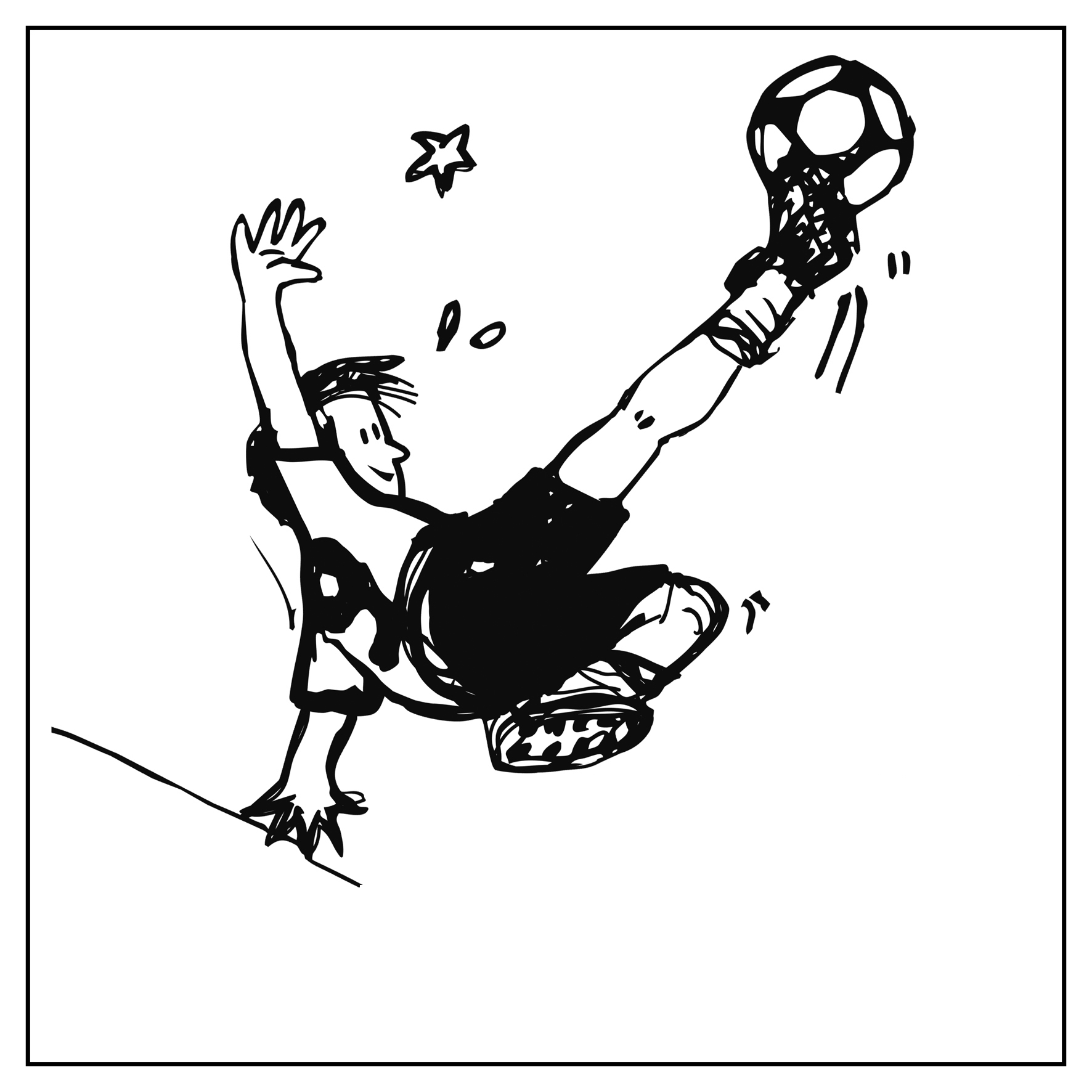 NOMBRE EQUIPODELEGADO Y Nº MÓVILENTRENADOR COLOR EQUIPACIÓN 1HOTELCOLOR EQUIPACION 2NOMBRE, APELLIDOS DNIAÑODORSALVARIOS12345678910111213141516171819202122